E45 Third Midterm Review Sheet Q is the activation energydiffusion of carbon in iron (BCC/FCC) > self-diffusion of iron in iron (BCC/FCC), higher diffusion coefficient (D), smaller slope (smaller activation energy, occurring more readily)carbon diffuses interstitially (more rapid, lower activation energy), iron diffuses substitutionally by a vacancy mechanism. Diffusion of any type in BCC structure (less densely packed, lower activation energy) occurs more readily than in FCC structure. Creep deformationPhases and componentsPhase- physically distinct, homogeneous, body of matter with definable boundariesComponent- distinct chemical constituent form which phases are formedDegrees of freedom- independent variables available to a system; if varied, cause phase changesGibbs Phase Rule, F = C – P + 2            F = C – P + 1 for fixed pressure (typically the case)Eutectic system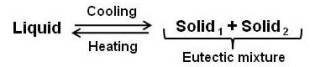 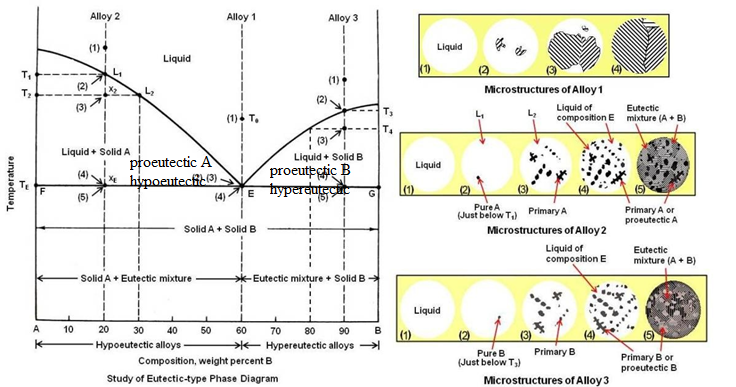 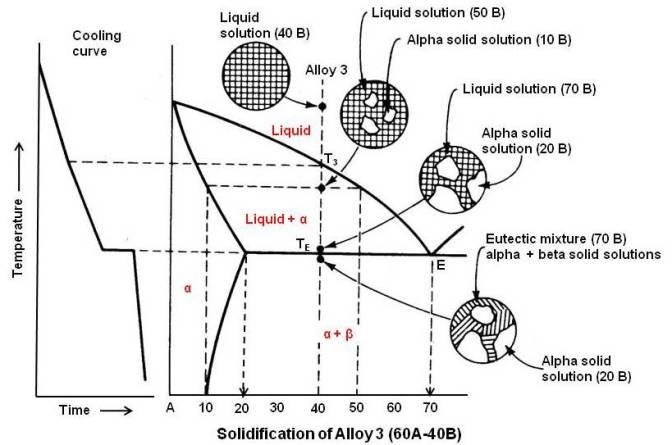 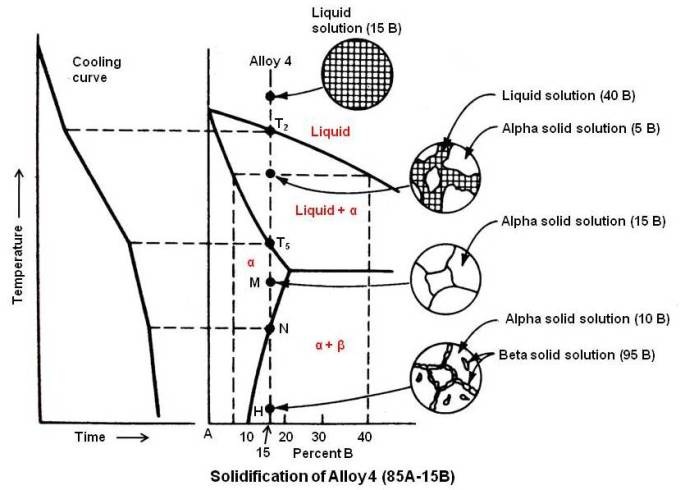 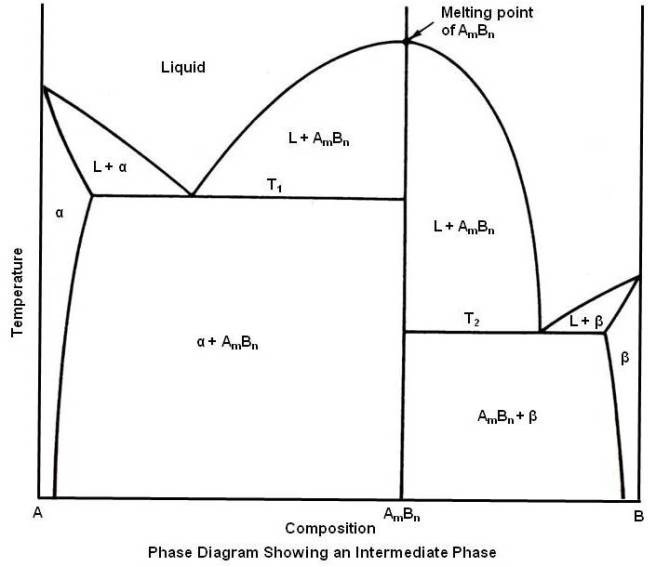 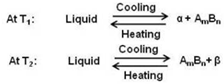 Peritectic reaction         L + alpha  beta       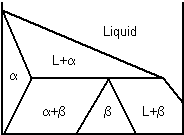 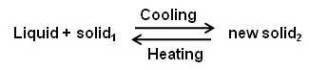 Peritectoid reaction        alpha + beta  gamma  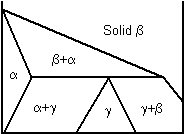 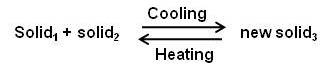 Eutectoid reaction          alpha  beta + gamma  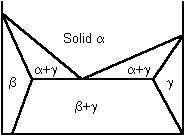 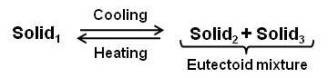 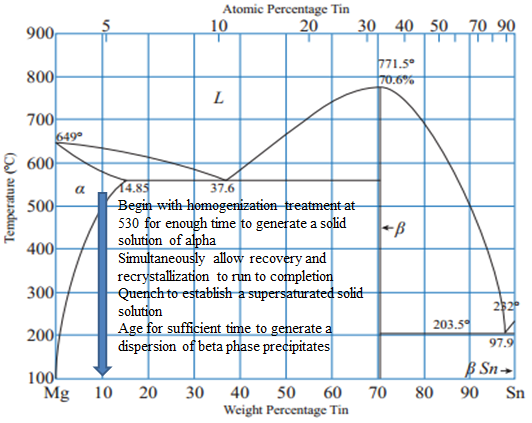 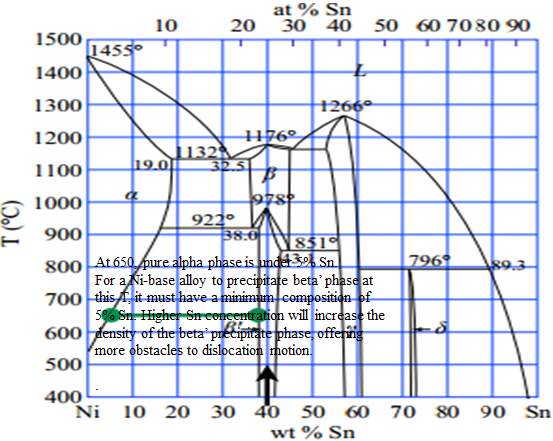 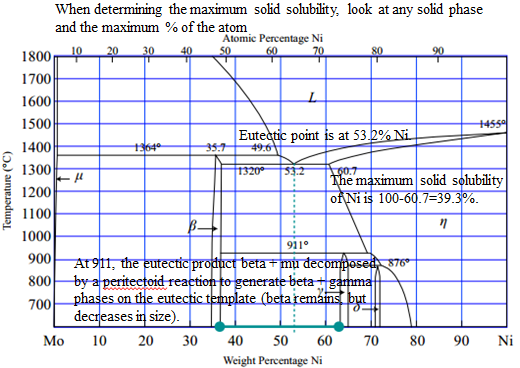 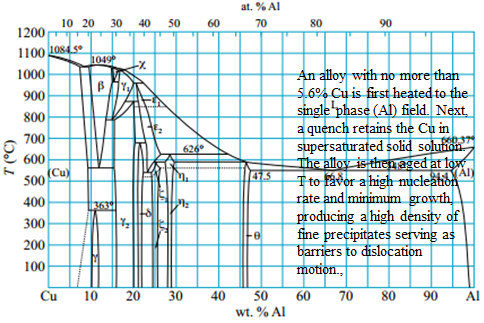 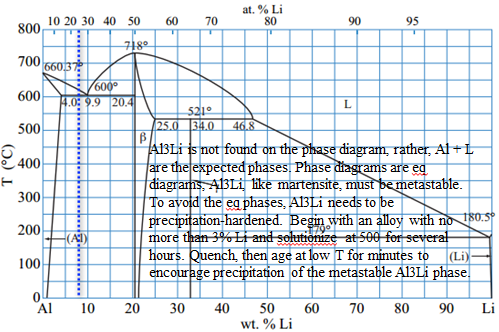 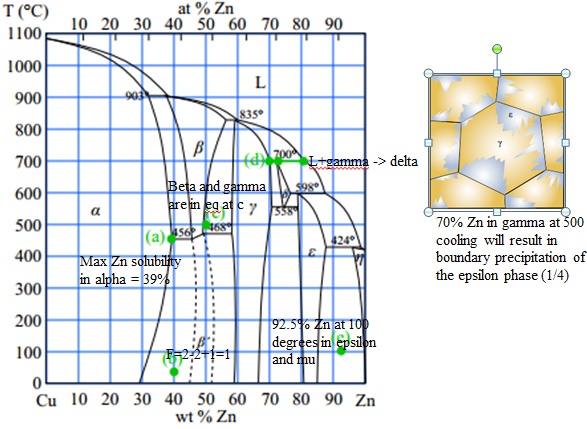 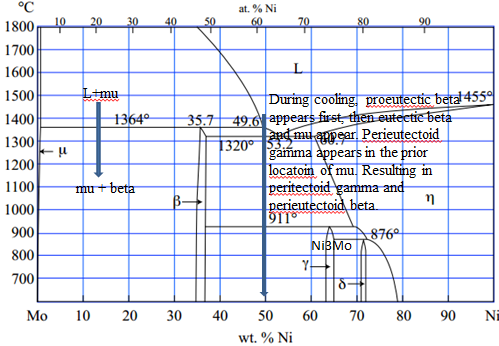 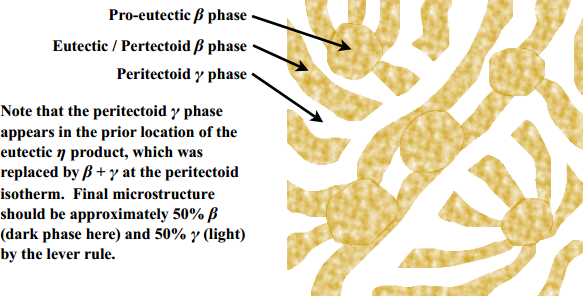 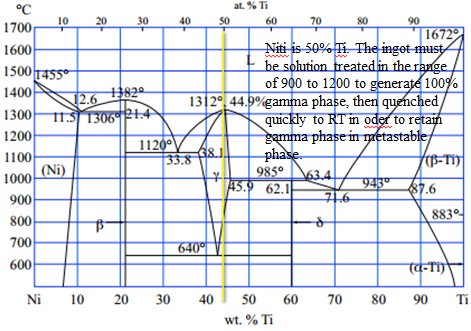 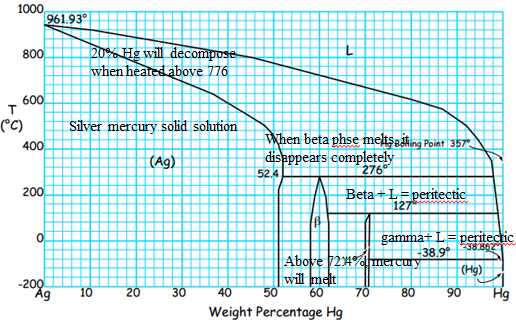 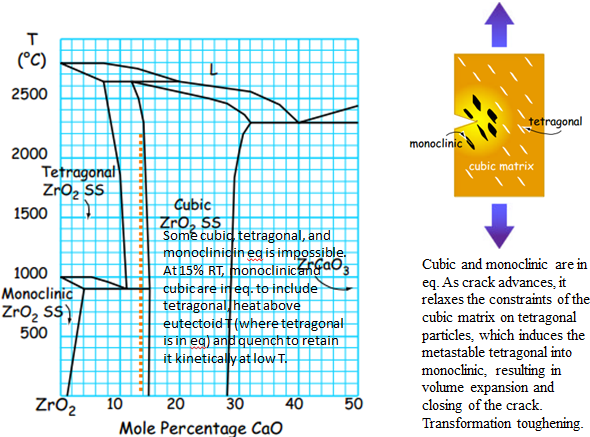 Thermal treatmentthermal shock is a consequence of: thermal expansion (alpha = 1/L * dL/dT) and thermal conductivity (dQ/dt =-kA dT/dx)differential thermal expansion between surface and interior leads to failure of a component placed in a steep T gradientdifferential because poor thermal conductivity which prohibits heat flow that would flatten the T gradientby reducing the T gradient from surface to interior, we slow thermal contraction at the surface and reduce thermal contraction at the surface relative to the interior.placing hot glassware on a dry potholder retains heat at the surface, reducing the T gradient from surface to interiornever putting glassware directly on a burner or under a broiler separates the glassware from the high heat source, reducing the T gradient from surface to interior.allowing the oven to fully preheat before placing the glassware in the oven immerses the glassware in a high T environment rather than allowing it slowly heat as the oven T increases, increasing the T gradient from surface to interiorFailure of engineering materials is stress-intensity factor; a is crack length.Metallic alloys deform by dislocation motion. Large grains offer few barriers to dislocation, enable metallic alloys to deform readily, raising the amount of stress that can be accommodated before fracture. Larger grains = larger KICCeramics do not deform by dislocation motion, but can accommodate some stress by microcracks before failure. Small grains enable more microcracks along weaker grain boundaries that can dissipate failure by crack deflection and effective crack blunting (microcrack toughening). Smaller grains = larger KICA fatigue crack initiates when dislocations intersect the free surface. To initiate a surface crack, dislocation motion is required. Glass ceramics are aged to precipitate a crystalline phase.Microcracks in ceramic materials dissipate the energy release during crack growth by dispersing the fracture over many internal sites. Moreover, when the primary crack joins up with the microcracks ahead of it, the primary crack is blunted, increasing the crack tip radius, reducing the maximum stress at the crack tip.Cold workingCold work reduces dislocation by adding barriers to that motion (creating more dislocations). Cold working increases fatigue strength by inhibiting crack invitation.Cold working decreases the T at which recrystallization occurs by creating dislocations and sites for recrystallization.Three stages of annealingPurpose: to remove damage from cold workRecoveryAnnihilation of point defectsDislocation polyganization (subgrain boundaries)because of low T of the dislocations are more mobile, they tend to pile up to lower the strain energy of the systemthe arrangement of excess dislocations into low angle tilt boundaries (misorientations of a few degrees).leads to the formation of sub-grainsDriven by reduction in strain energyRecrystallizationDriven by reduction in strain energyCrystallization reaction of new strain-free grains that consume the little heavily dislocated grains behind themNew dislocation-free grains nucleate and replace the deformed grains with high dislocation density.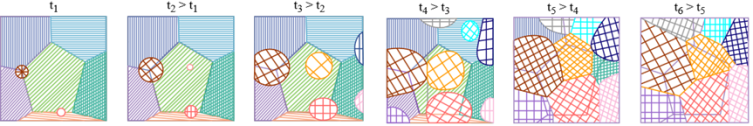 Grain growthDriven by reduction in surface energyRecrystallization and grain growth are enhanced by diffusion, a thermally-activated process.As T increases, diffusion is favored, the rate of both recrystallization and grain growth increases.Strength on a microstructural scale is resistance to the nucleation and migration (slip) of dislocations. Grain boundaries act as barriers to dislocation motion by disrupting the continuity of slip planes; the more grain boundaries appearing in the path of mobile dislocations, the greater the number of impediments to their motion. Consequently, fine grained microstructures with their higher density of grain boundaries resist dislocation motion more than coarse grain microstructures. Annealing restores ductility by removing damage caused by cold workrequires elevating temperature to enable diffusion, 1/3 to 1/2 of the melting temperatureannealing to the point of excessive grain growth can soften the materialage-hardening - changes in solid solubility with temperature to produce fine particles of an impurity phase, which impede the movement of dislocations, or defects in a crystal's latticeWhen metallic alloys are quenched following a homogenization treatment in a single-phase region of the phase diagram, a supersaturated solution results, and the alloy is ready for aging.In terms of strength:Work hardening generates a high density of dislocations. Subsequent age hardening employs an elevated T to encourage diffusion and precipitate growth, but the precipitates are most likely to nucleate heterogeneously on the existing dislocations, reducing precipitate density and dispersion compared to a homogenously-nucleated product. Moreover, diffusion will also cause some annealing, removing some of the original dislocations in the microstructure.Age hardening in the absence of dislocations generates a homogenously-nucleated product with high density and uniform dispersion. Subsequent work hardening adds dislocations to the microstructure that are themselves pinned by the existing precipitate dispersion. The stronger alloy results from age hardening because of its overall higher density of obstacles.Polymers typically show no clear transition between elastic plastic deformation and no clear ultimate tensile strength (necking behavior). Deformation in polymers begins by the uncoiling and sliding of polymer chains past one another as weak secondary vdW bonds are broken. This accounts for the low strength of polymers. A dislocation model of plasticitiy is NOT appropriate for polymers lack crystallinity. Failure ultimately occurs when polymer chains are separated as elongation and sliding reach their physical limits.Molecular lengthRoot mean square length L = l  m is number of bonds   l is length of a single bondExtended length lThe 7 lattice systemsThe 14 Bravais latticesThe 14 Bravais latticesThe 14 Bravais latticesThe 14 Bravais latticesTriclinic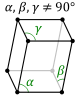 Monoclinicsimplebase-centeredMonoclinic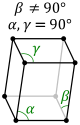 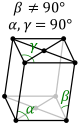 Orthorhombicsimplebase-centeredbody-centeredface-centeredOrthorhombic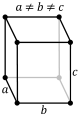 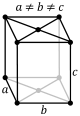 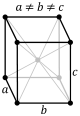 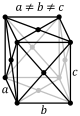 Tetragonalsimplebody-centeredTetragonal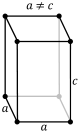 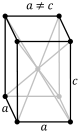 Rhombohedral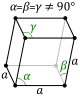 Hexagonal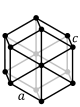 Cubicsimplebody-centeredface-centeredCubic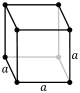 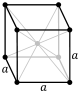 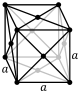 Inter-diffusion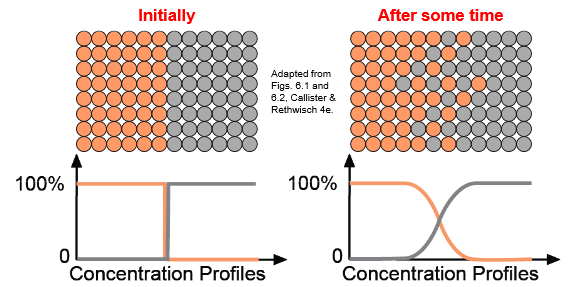 Self-diffusionSubstitutional diffusionInterstitial diffusionInterstitial atoms are smaller and more mobile. More empty positions than vacancies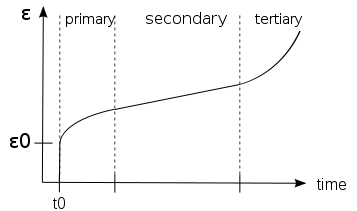 Primary- the strain rate is relatively high, but slows with increasing time due to work hardening.Secondary- the strain rate reaches a minimum and becomes near constant, due to the balance between work hardening and annealing.Tertiary- the production of dislocations is too significant. The strain rate increases exponentially because of necking.Grain boundary sliding will be aggravated by more grain boundaries, offering a larger interfacial area over which sliding can occur. Since small grained materials have larger grain boundary area, they are more likely to suffer creep. Therefore it is more desirable to design creep-resistant ceramics having larger grains. Binary isomorphous system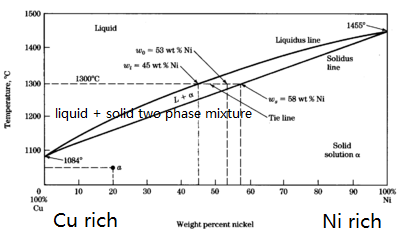 Substitutional and interstitialHume-Rothery rulesAtomic size effect (<= 15% difference in atomic radii)Structure effect (same Bravais lattice, same crystal structure)Electronegativity effect (attraction for electrons)Valency effect (same oxidation state)Hume-Rothery rulesAtomic size effect (<= 15% difference in atomic radii)Structure effect (same Bravais lattice, same crystal structure)Electronegativity effect (attraction for electrons)Valency effect (same oxidation state)Binary isomorphous systemSubstitutional and interstitial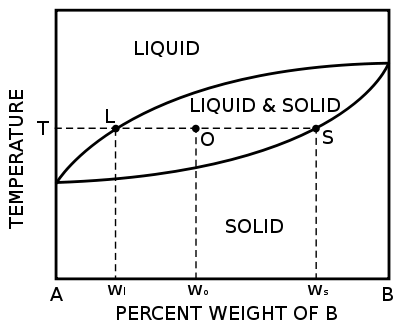 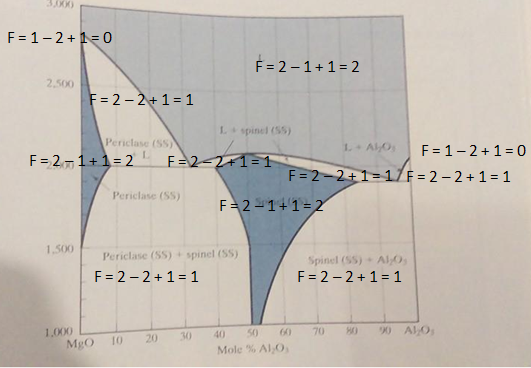 C = 1 on two ends of the phase diagram. C = 2 anywhere elseP = 1 in one phase region (liquid, apha, beta, gamma, etc.)P = 2 in two phase regionC = 1 on two ends of the phase diagram. C = 2 anywhere elseP = 1 in one phase region (liquid, apha, beta, gamma, etc.)P = 2 in two phase region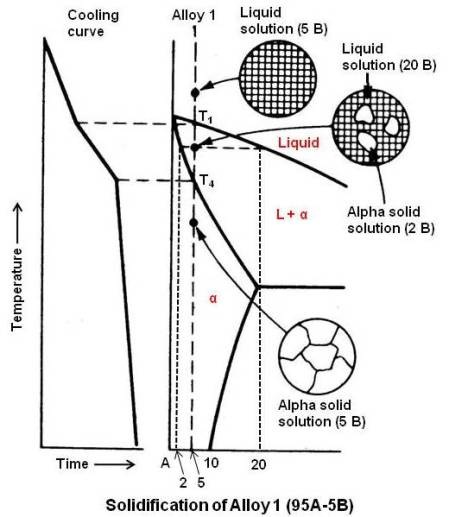 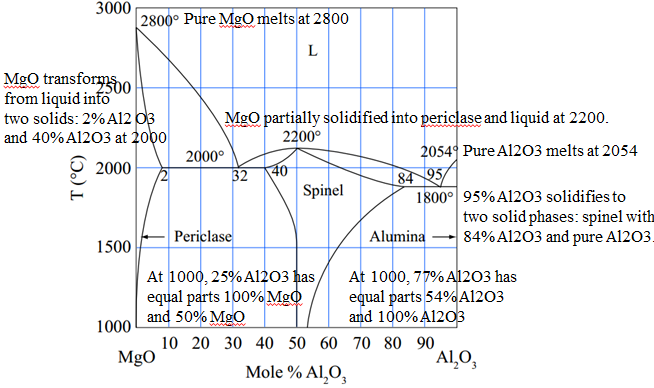 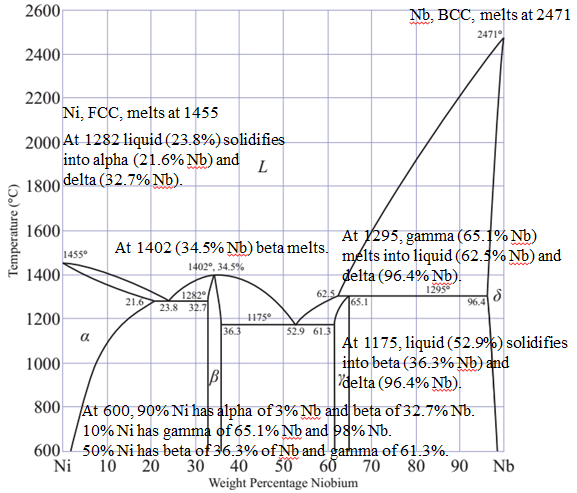 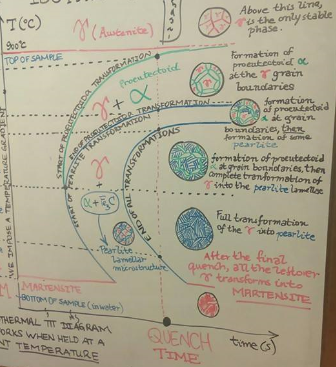 Coarse pearlites are formed at high temperatures and are generally softer, because the grain size is big, allowing for more defect motion. At high temperatures the supersaturation is low, so the driving force for the emergence of new phase is low, causing fewer nuclei, but since diffusion is favored, the few nuclei grow very quickly. The result is a coarse microstructure. Fine pearlites are formed at low temperatures and are generally harder, because the grain size is small, allowing for less defect motion. At low temperatures supersaturation is high, generating a high driving force and nucleation, but since diffusion is hindered, growth is hindered, resulting in a fine microstructure.Coarse pearlites are formed at high temperatures and are generally softer, because the grain size is big, allowing for more defect motion. At high temperatures the supersaturation is low, so the driving force for the emergence of new phase is low, causing fewer nuclei, but since diffusion is favored, the few nuclei grow very quickly. The result is a coarse microstructure. Fine pearlites are formed at low temperatures and are generally harder, because the grain size is small, allowing for less defect motion. At low temperatures supersaturation is high, generating a high driving force and nucleation, but since diffusion is hindered, growth is hindered, resulting in a fine microstructure.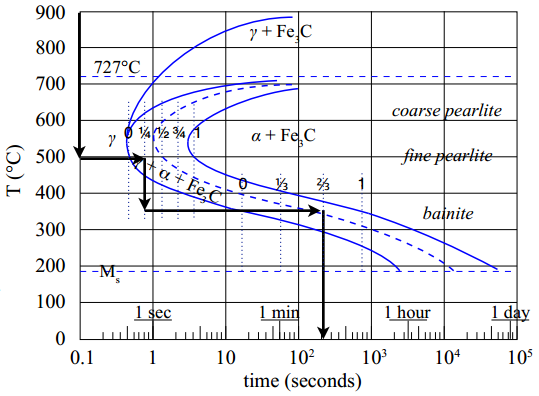 quench to 650 and wait (at least 20 s) to form coarse pearlite quench to 500 and wait (at least 10 s) to form fine pearlite (soft and ductile)quench to 350 and wait (at least 1000 s) to form bainite (fine needles)quench to room temperature to form martensite immediatelyto create X% martensite, Y% fine pearlite, Z% bainitequench to 500 and wait to transform Y% of austenite to fine pearlitequench to 350 and wait and transform Z/(1-Y%) of remaining austenite to bainitequench remaining to martenistequench to 650 and wait (at least 20 s) to form coarse pearlite quench to 500 and wait (at least 10 s) to form fine pearlite (soft and ductile)quench to 350 and wait (at least 1000 s) to form bainite (fine needles)quench to room temperature to form martensite immediatelyto create X% martensite, Y% fine pearlite, Z% bainitequench to 500 and wait to transform Y% of austenite to fine pearlitequench to 350 and wait and transform Z/(1-Y%) of remaining austenite to bainitequench remaining to martenistequench to 650 and wait (at least 20 s) to form coarse pearlite quench to 500 and wait (at least 10 s) to form fine pearlite (soft and ductile)quench to 350 and wait (at least 1000 s) to form bainite (fine needles)quench to room temperature to form martensite immediatelyto create X% martensite, Y% fine pearlite, Z% bainitequench to 500 and wait to transform Y% of austenite to fine pearlitequench to 350 and wait and transform Z/(1-Y%) of remaining austenite to bainitequench remaining to marteniste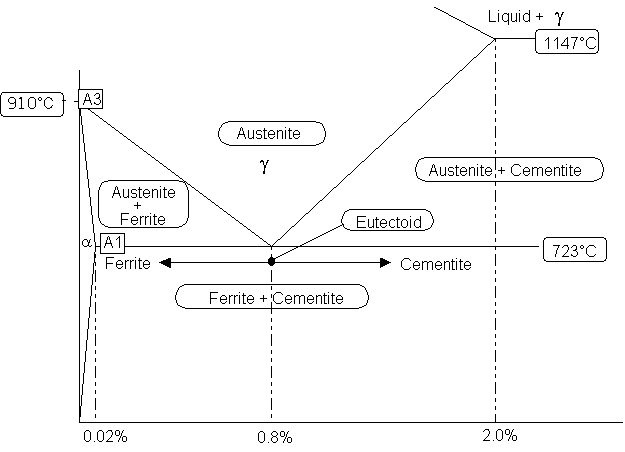 Carbon is soluble in the FCC phase of Fe (austenite or gamma-Fe) up to 2%Carbon is soluble in the BCC phase of Fe (ferrite or alpha-Fe) up to 0.02%When austenite is cooled below 727 the eutectoid T, it becomes unstable. The transformation of austenite requires redistribution of C atoms from a random solid solution to one in which all C is contained in the Fe3C precipitates. Just below eutectoid T, the driving force is low. The lower T, the greater the driving force, causing a higher nucleation rate. Below 540, the rate of transformation decreases again because C atoms become less mobile in austenite. If FCC austenite is quenched, it changes instantly by a shear mechanism to a BCT structure, trapping C in martensite.Carbon is soluble in the FCC phase of Fe (austenite or gamma-Fe) up to 2%Carbon is soluble in the BCC phase of Fe (ferrite or alpha-Fe) up to 0.02%When austenite is cooled below 727 the eutectoid T, it becomes unstable. The transformation of austenite requires redistribution of C atoms from a random solid solution to one in which all C is contained in the Fe3C precipitates. Just below eutectoid T, the driving force is low. The lower T, the greater the driving force, causing a higher nucleation rate. Below 540, the rate of transformation decreases again because C atoms become less mobile in austenite. If FCC austenite is quenched, it changes instantly by a shear mechanism to a BCT structure, trapping C in martensite.Carbon is soluble in the FCC phase of Fe (austenite or gamma-Fe) up to 2%Carbon is soluble in the BCC phase of Fe (ferrite or alpha-Fe) up to 0.02%When austenite is cooled below 727 the eutectoid T, it becomes unstable. The transformation of austenite requires redistribution of C atoms from a random solid solution to one in which all C is contained in the Fe3C precipitates. Just below eutectoid T, the driving force is low. The lower T, the greater the driving force, causing a higher nucleation rate. Below 540, the rate of transformation decreases again because C atoms become less mobile in austenite. If FCC austenite is quenched, it changes instantly by a shear mechanism to a BCT structure, trapping C in martensite.austemperingmartemperingmartemperingmartemperingInterrupted quenchTempering is a low T thermal treatment to restore some ductility by allowing carbon diffusion, precipitation of carbides, and restoration of a cubic structure with more slip systems than the tetragonal martensitic structure, allowing the final part to withstand even aggressive impact loading.Tempering is a low T thermal treatment to restore some ductility by allowing carbon diffusion, precipitation of carbides, and restoration of a cubic structure with more slip systems than the tetragonal martensitic structure, allowing the final part to withstand even aggressive impact loading.Tempering is a low T thermal treatment to restore some ductility by allowing carbon diffusion, precipitation of carbides, and restoration of a cubic structure with more slip systems than the tetragonal martensitic structure, allowing the final part to withstand even aggressive impact loading.Tempering is a low T thermal treatment to restore some ductility by allowing carbon diffusion, precipitation of carbides, and restoration of a cubic structure with more slip systems than the tetragonal martensitic structure, allowing the final part to withstand even aggressive impact loading.Tempering is a low T thermal treatment to restore some ductility by allowing carbon diffusion, precipitation of carbides, and restoration of a cubic structure with more slip systems than the tetragonal martensitic structure, allowing the final part to withstand even aggressive impact loading.sintering, full density requires: 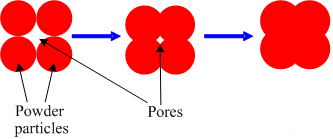 high pressure to increase contact between particles and high T to enhance diffusion kineticslong times in the sintering furnace to complete the densification processgrain refiners (chemical agents that “pin” grain boundaries to restrict rapid grain growth)sintering to produce porous materialslarge particle size- the size of pore scales with the initial particle sizeno compaction- the pores will remain open longer throughout the firing processlow sintering T- the less diffusional bonding will occur, generating necks between sintered particles as needed for strength, but preserving adequate pore volumeshort sintering time- diminishes the chance for pore closure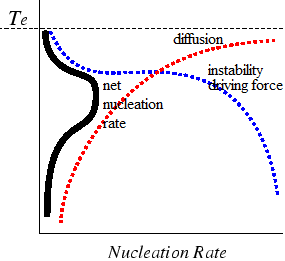 Homogenous nucleation- precipitation occurs within a completely homogenous medium, precipitation of a single-phase solid within a liquid matrixHeterogeneous nucleation- precipitation occurs at some structural imperfection such as a foreign surfacetotal rate of forming solid is product of nucleation rate (favored at low T) and growth rate (favored at high T)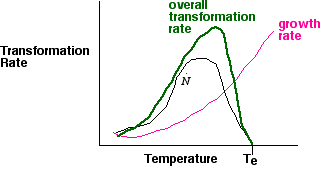 Solution-treated, artificially aged, cold workedSolution-treated, cold worked, naturally aged   Solution treated, artificially agedStrain-hardenedStrain-hardened + annealedSolution treatment enhances strengthArtificially aged > naturally agedCold work enhances strengthAnnealing softens the materialStrengthened byCold workingAlloyingPhase transformations – precipitation hardening, carefully controlled thermal treatments, beginning with homogenization in a single phase field, followed by a rapid quenching to generate a supersaturated solid solution, finishing with an aging treatment to produce a fine dispersion of second phase particles that impede dislocation motionWeakened by Porosity (casting)AnnealingWeldingPhase transformation – not carefully controlled thermal treatments, slow cooling from the homogenization temperature, detrimental distribution of second phase particles occurring exclusively at grain boundaries. There are no precipitate particles and solute atoms. serve as obstacles to dislocation motion. 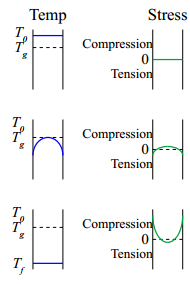 Soft, viscous flow form, lying flat. No stress.Soft, viscous flow form, lying flat. No stress.Soft, viscous flow form, lying flat. No stress.Soft, viscous flow form, lying flat. No stress.Soft, viscous flow form, lying flat. No stress.When the glass is too hot, its surface cannot be cooled below Tg during the surface quench. The surface will not be in temporary tension but will readily deform to relax all stress gradients. As the glass cools slowly to RT, all of it passes through Tg at the same time, again relaxing all stress gradients. No compression on surface, no interior tension, no residual stress.When the glass is too hot, its surface cannot be cooled below Tg during the surface quench. The surface will not be in temporary tension but will readily deform to relax all stress gradients. As the glass cools slowly to RT, all of it passes through Tg at the same time, again relaxing all stress gradients. No compression on surface, no interior tension, no residual stress.Below Tg, both surfaces cool (but interior is still hot). Surface contracts while interior expands.Interior is in compression (squeezed).Exterior is in tension (pushed outwards).Below Tg, both surfaces cool (but interior is still hot). Surface contracts while interior expands.Interior is in compression (squeezed).Exterior is in tension (pushed outwards).Below Tg, both surfaces cool (but interior is still hot). Surface contracts while interior expands.Interior is in compression (squeezed).Exterior is in tension (pushed outwards).Below Tg, both surfaces cool (but interior is still hot). Surface contracts while interior expands.Interior is in compression (squeezed).Exterior is in tension (pushed outwards).Below Tg, both surfaces cool (but interior is still hot). Surface contracts while interior expands.Interior is in compression (squeezed).Exterior is in tension (pushed outwards).When the glass is too hot, its surface cannot be cooled below Tg during the surface quench. The surface will not be in temporary tension but will readily deform to relax all stress gradients. As the glass cools slowly to RT, all of it passes through Tg at the same time, again relaxing all stress gradients. No compression on surface, no interior tension, no residual stress.When the glass is too hot, its surface cannot be cooled below Tg during the surface quench. The surface will not be in temporary tension but will readily deform to relax all stress gradients. As the glass cools slowly to RT, all of it passes through Tg at the same time, again relaxing all stress gradients. No compression on surface, no interior tension, no residual stress.After surface cooling, interior starts to cool, but surface wants to maintain its position because it’s already cool.Interior is in tension (pushed outwards by surface).Exterior is in compression (squeezed by interior contraction).After surface cooling, interior starts to cool, but surface wants to maintain its position because it’s already cool.Interior is in tension (pushed outwards by surface).Exterior is in compression (squeezed by interior contraction).After surface cooling, interior starts to cool, but surface wants to maintain its position because it’s already cool.Interior is in tension (pushed outwards by surface).Exterior is in compression (squeezed by interior contraction).After surface cooling, interior starts to cool, but surface wants to maintain its position because it’s already cool.Interior is in tension (pushed outwards by surface).Exterior is in compression (squeezed by interior contraction).After surface cooling, interior starts to cool, but surface wants to maintain its position because it’s already cool.Interior is in tension (pushed outwards by surface).Exterior is in compression (squeezed by interior contraction).When the glass is too hot, its surface cannot be cooled below Tg during the surface quench. The surface will not be in temporary tension but will readily deform to relax all stress gradients. As the glass cools slowly to RT, all of it passes through Tg at the same time, again relaxing all stress gradients. No compression on surface, no interior tension, no residual stress.When the glass is too hot, its surface cannot be cooled below Tg during the surface quench. The surface will not be in temporary tension but will readily deform to relax all stress gradients. As the glass cools slowly to RT, all of it passes through Tg at the same time, again relaxing all stress gradients. No compression on surface, no interior tension, no residual stress.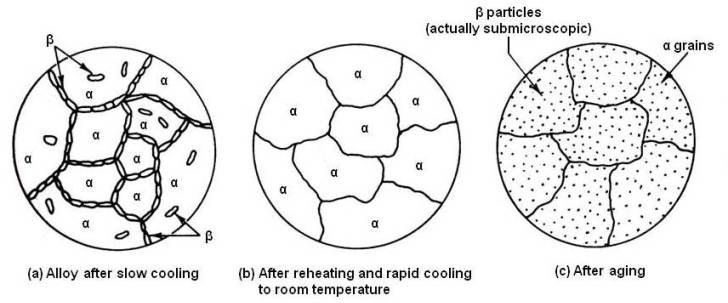 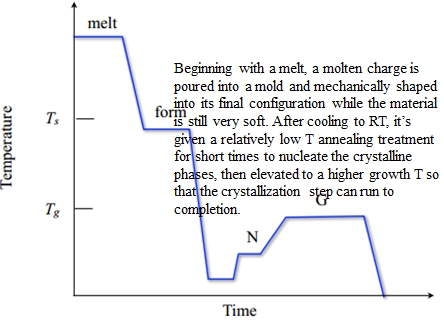 Blockcopolymers–AAAAABBBBBBBAAAAA –sequences or blocks of each monomerBlockcopolymers–AAAAABBBBBBBAAAAA –sequences or blocks of each monomerBlockcopolymers–AAAAABBBBBBBAAAAA –sequences or blocks of each monomerBlockcopolymers–AAAAABBBBBBBAAAAA –sequences or blocks of each monomerGraft copolymers –blocks of one monomer are grafted as branches onto the other –AAAAAAAAAAAAA B B B BGraft copolymers –blocks of one monomer are grafted as branches onto the other –AAAAAAAAAAAAA B B B BGraft copolymers –blocks of one monomer are grafted as branches onto the other –AAAAAAAAAAAAA B B B BGraft copolymers –blocks of one monomer are grafted as branches onto the other –AAAAAAAAAAAAA B B B B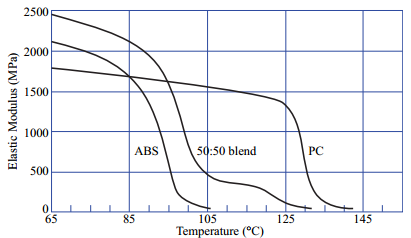 At low T, ABS has a higher elastic modulus than PC because of the acrylonitrile and styrene grafts extending off butadiene backbone, colliding with one another and obstructing the relative motion of ABS chains past during elastic deformation. PC has much less steric hindrance because it has no such extensions protruding from the backbone chain.Increasing T: diffusional motion enables the grafts to more easily evade one another during uncoiling and sliding, generating a lower Tg in ABS than PC. Interpenetration of chains from PC and ABS constituents increased rigidity and resistance to chain uncoiling and sliding.At low T, ABS has a higher elastic modulus than PC because of the acrylonitrile and styrene grafts extending off butadiene backbone, colliding with one another and obstructing the relative motion of ABS chains past during elastic deformation. PC has much less steric hindrance because it has no such extensions protruding from the backbone chain.Increasing T: diffusional motion enables the grafts to more easily evade one another during uncoiling and sliding, generating a lower Tg in ABS than PC. Interpenetration of chains from PC and ABS constituents increased rigidity and resistance to chain uncoiling and sliding.At low T, ABS has a higher elastic modulus than PC because of the acrylonitrile and styrene grafts extending off butadiene backbone, colliding with one another and obstructing the relative motion of ABS chains past during elastic deformation. PC has much less steric hindrance because it has no such extensions protruding from the backbone chain.Increasing T: diffusional motion enables the grafts to more easily evade one another during uncoiling and sliding, generating a lower Tg in ABS than PC. Interpenetration of chains from PC and ABS constituents increased rigidity and resistance to chain uncoiling and sliding.At low T, ABS has a higher elastic modulus than PC because of the acrylonitrile and styrene grafts extending off butadiene backbone, colliding with one another and obstructing the relative motion of ABS chains past during elastic deformation. PC has much less steric hindrance because it has no such extensions protruding from the backbone chain.Increasing T: diffusional motion enables the grafts to more easily evade one another during uncoiling and sliding, generating a lower Tg in ABS than PC. Interpenetration of chains from PC and ABS constituents increased rigidity and resistance to chain uncoiling and sliding.Isotactic - same sideIsotactic - same sideSyndiotactic – alternatingSyndiotactic – alternatingSyndiotactic – alternatingSyndiotactic – alternatingSyndiotactic – alternatingAtatic – randomCondensationMolecules join by losing a moleculestep growthmonomers with functional groupspolyesters, polyacetals, polyamides, polyurethaneCondensationMolecules join by losing a moleculestep growthmonomers with functional groupspolyesters, polyacetals, polyamides, polyurethaneCondensationMolecules join by losing a moleculestep growthmonomers with functional groupspolyesters, polyacetals, polyamides, polyurethaneAdditionrepeat unit has the same composition as the monomer chain growthmolecules bond to form a chain, no lossPE, PVC, PTFE, PS, PMMA, Nylon-6, PPAdditionrepeat unit has the same composition as the monomer chain growthmolecules bond to form a chain, no lossPE, PVC, PTFE, PS, PMMA, Nylon-6, PPAdditionrepeat unit has the same composition as the monomer chain growthmolecules bond to form a chain, no lossPE, PVC, PTFE, PS, PMMA, Nylon-6, PPAdditionrepeat unit has the same composition as the monomer chain growthmolecules bond to form a chain, no lossPE, PVC, PTFE, PS, PMMA, Nylon-6, PPAdditionrepeat unit has the same composition as the monomer chain growthmolecules bond to form a chain, no lossPE, PVC, PTFE, PS, PMMA, Nylon-6, PP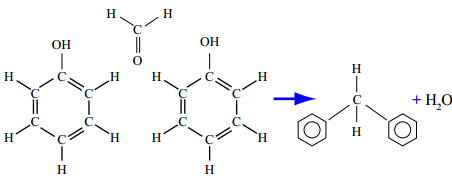 Not enough space for all 6 C on the phenol ring to simultaneously connectd to other phenols. Connecting every other C is possible, trifunctionalSteric hindranceNot enough space for all 6 C on the phenol ring to simultaneously connectd to other phenols. Connecting every other C is possible, trifunctionalSteric hindranceNot enough space for all 6 C on the phenol ring to simultaneously connectd to other phenols. Connecting every other C is possible, trifunctionalSteric hindranceNot enough space for all 6 C on the phenol ring to simultaneously connectd to other phenols. Connecting every other C is possible, trifunctionalSteric hindranceNot enough space for all 6 C on the phenol ring to simultaneously connectd to other phenols. Connecting every other C is possible, trifunctionalSteric hindranceThe double carbon bond suggests that initiation causes a bifunctional mer, leading to chain growth by addition polymerization up to a DOP of n.The double carbon bond suggests that initiation causes a bifunctional mer, leading to chain growth by addition polymerization up to a DOP of n.The double carbon bond suggests that initiation causes a bifunctional mer, leading to chain growth by addition polymerization up to a DOP of n.The double carbon bond suggests that initiation causes a bifunctional mer, leading to chain growth by addition polymerization up to a DOP of n.The double carbon bond suggests that initiation causes a bifunctional mer, leading to chain growth by addition polymerization up to a DOP of n.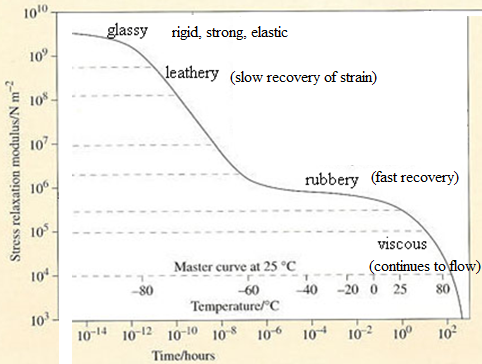 Cross-linking joins mers from adjacent backbone chains by covalent bonding, preventing any lateral sliding of those chains past one another, increasing rigidity and elevating the modulus at all T.Branching inhibits but doesn’t prevent the sliding.Viscoelastic deformationUncoiling of chains  sliding (vdW bonds break)  stretching of covalent bondsGlass transition temperature marks the transition from rigid “crystal-like” to viscous “glass-like” mechanical behavior. Crystals deform by dislocation motion. Glasses deform by viscous flow. At the melting point, elastic modulus drops to 0.Cross-linking joins mers from adjacent backbone chains by covalent bonding, preventing any lateral sliding of those chains past one another, increasing rigidity and elevating the modulus at all T.Branching inhibits but doesn’t prevent the sliding.Viscoelastic deformationUncoiling of chains  sliding (vdW bonds break)  stretching of covalent bondsGlass transition temperature marks the transition from rigid “crystal-like” to viscous “glass-like” mechanical behavior. Crystals deform by dislocation motion. Glasses deform by viscous flow. At the melting point, elastic modulus drops to 0.Cross-linking joins mers from adjacent backbone chains by covalent bonding, preventing any lateral sliding of those chains past one another, increasing rigidity and elevating the modulus at all T.Branching inhibits but doesn’t prevent the sliding.Viscoelastic deformationUncoiling of chains  sliding (vdW bonds break)  stretching of covalent bondsGlass transition temperature marks the transition from rigid “crystal-like” to viscous “glass-like” mechanical behavior. Crystals deform by dislocation motion. Glasses deform by viscous flow. At the melting point, elastic modulus drops to 0.Cross-linking joins mers from adjacent backbone chains by covalent bonding, preventing any lateral sliding of those chains past one another, increasing rigidity and elevating the modulus at all T.Branching inhibits but doesn’t prevent the sliding.Viscoelastic deformationUncoiling of chains  sliding (vdW bonds break)  stretching of covalent bondsGlass transition temperature marks the transition from rigid “crystal-like” to viscous “glass-like” mechanical behavior. Crystals deform by dislocation motion. Glasses deform by viscous flow. At the melting point, elastic modulus drops to 0.Cross-linking joins mers from adjacent backbone chains by covalent bonding, preventing any lateral sliding of those chains past one another, increasing rigidity and elevating the modulus at all T.Branching inhibits but doesn’t prevent the sliding.Viscoelastic deformationUncoiling of chains  sliding (vdW bonds break)  stretching of covalent bondsGlass transition temperature marks the transition from rigid “crystal-like” to viscous “glass-like” mechanical behavior. Crystals deform by dislocation motion. Glasses deform by viscous flow. At the melting point, elastic modulus drops to 0.Elastomers and thermoplastics are readily formed into complex shapes by flow or injection molding at high T and recyclableElastomeric deformationElastomers and thermoplastics are readily formed into complex shapes by flow or injection molding at high T and recyclableElastomeric deformationElastomers and thermoplastics are readily formed into complex shapes by flow or injection molding at high T and recyclableElastomeric deformationElastomers and thermoplastics are readily formed into complex shapes by flow or injection molding at high T and recyclableElastomeric deformationElastomers and thermoplastics are readily formed into complex shapes by flow or injection molding at high T and recyclableElastomeric deformation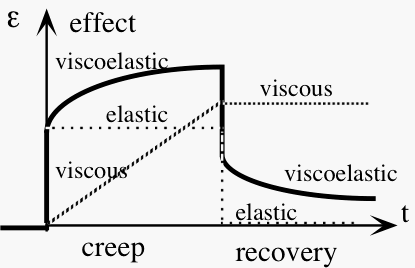 Elastic returns to original state after strain is removed.Viscous doesn’t return to original state after strain is removed, so it is permanently deformed.Viscoelastic recovers to original state slowly.Elastic returns to original state after strain is removed.Viscous doesn’t return to original state after strain is removed, so it is permanently deformed.Viscoelastic recovers to original state slowly.Elastic returns to original state after strain is removed.Viscous doesn’t return to original state after strain is removed, so it is permanently deformed.Viscoelastic recovers to original state slowly.Elastic returns to original state after strain is removed.Viscous doesn’t return to original state after strain is removed, so it is permanently deformed.Viscoelastic recovers to original state slowly.Elastic returns to original state after strain is removed.Viscous doesn’t return to original state after strain is removed, so it is permanently deformed.Viscoelastic recovers to original state slowly.Thermoplastic polymersPlastic at TLinear polymersThermal activation (Arrhenius)Ductility reduced by coilingrecyclableThermoplastic polymersPlastic at TLinear polymersThermal activation (Arrhenius)Ductility reduced by coilingrecyclableThermoplastic polymersPlastic at TLinear polymersThermal activation (Arrhenius)Ductility reduced by coilingrecyclableThermosetting polymersset by Tnetwork polymerstep-growth process (facilitated at high T)not recyclableThermosetting polymersset by Tnetwork polymerstep-growth process (facilitated at high T)not recyclableThermosetting polymersset by Tnetwork polymerstep-growth process (facilitated at high T)not recyclableThermosetting polymersset by Tnetwork polymerstep-growth process (facilitated at high T)not recyclableThermosetting polymersset by Tnetwork polymerstep-growth process (facilitated at high T)not recyclable vulcanization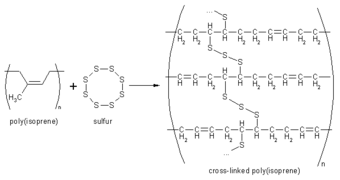  vulcanization vulcanization vulcanization vulcanization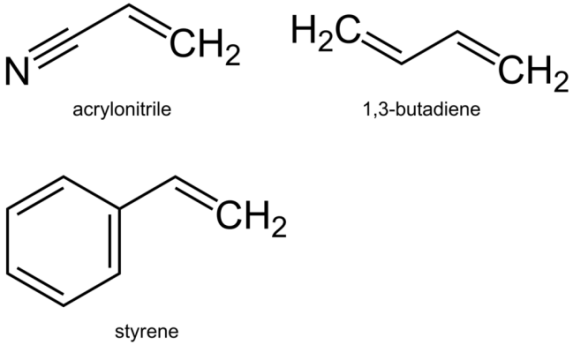 ABS – acrylonitrile-butadiene-styreneABS – acrylonitrile-butadiene-styreneABS – acrylonitrile-butadiene-styrene